בעזהי"תד1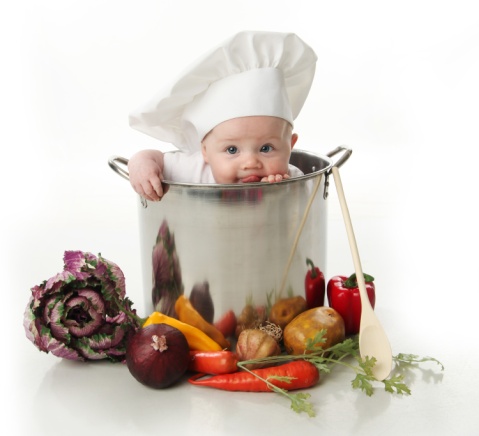 3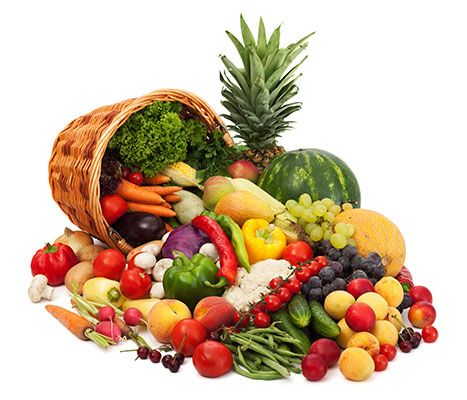 4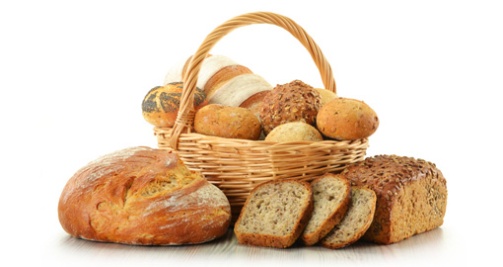 9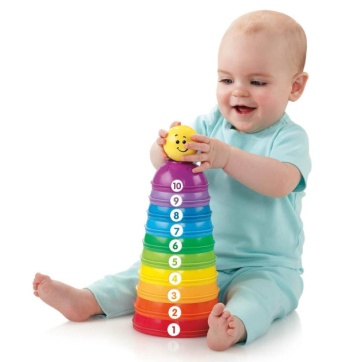 12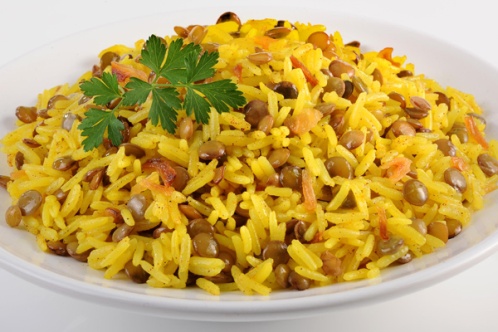 13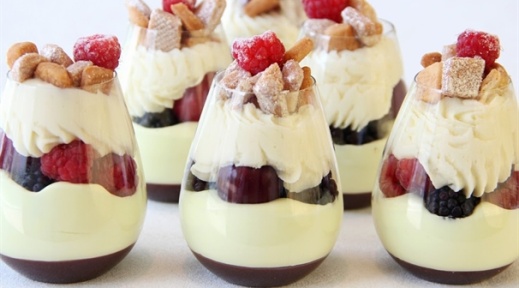  14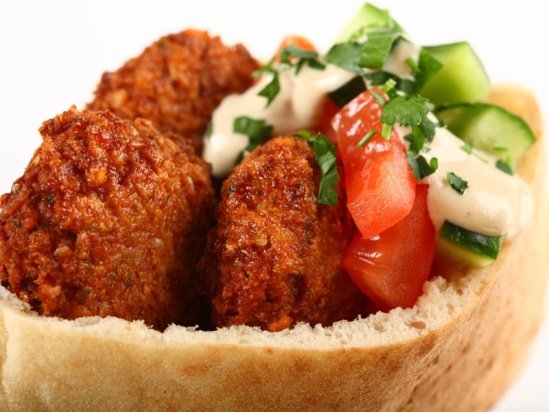 15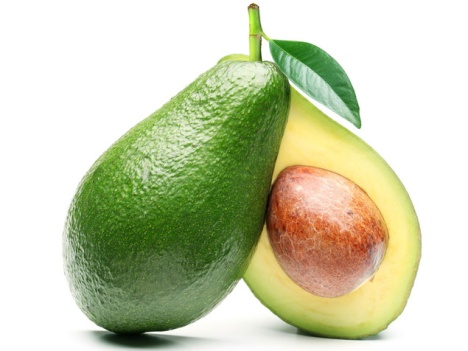 16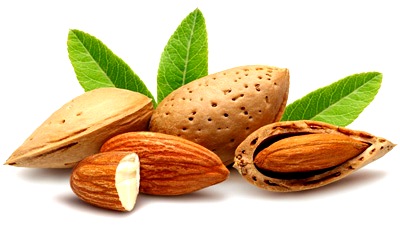 17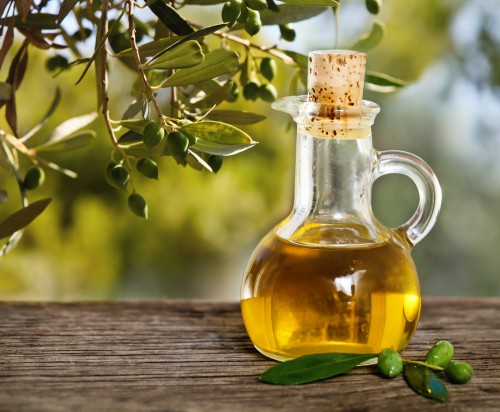 18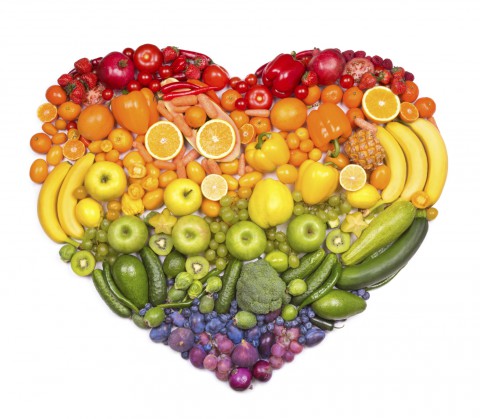 19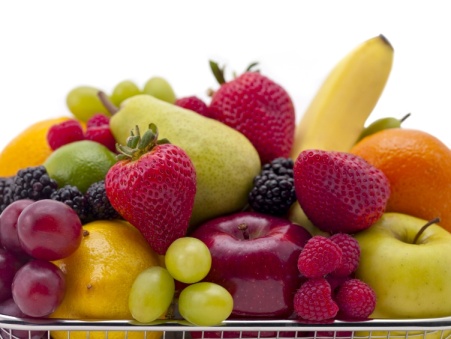 20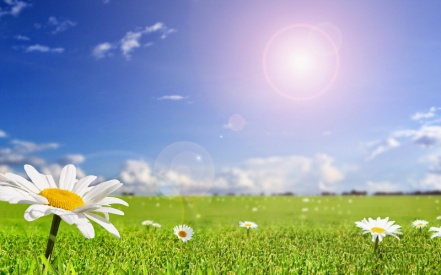 22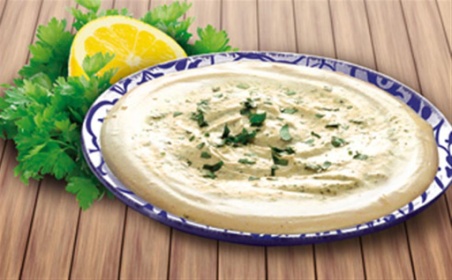 24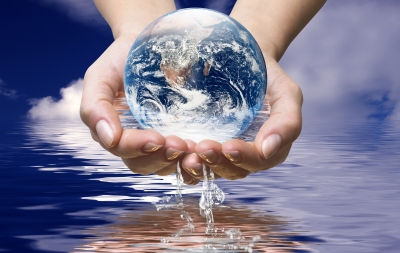 26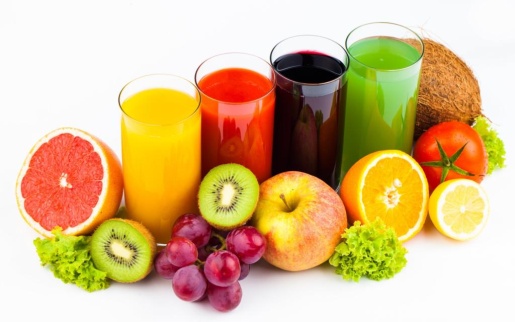 27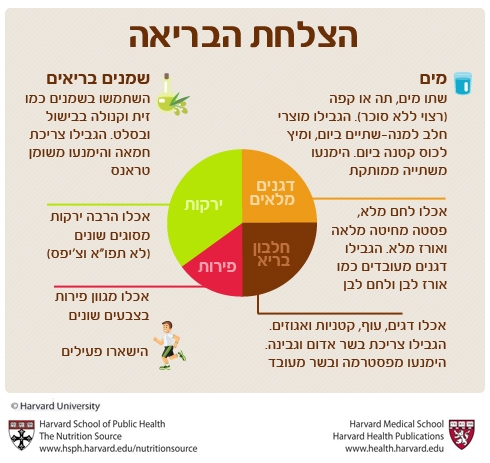 28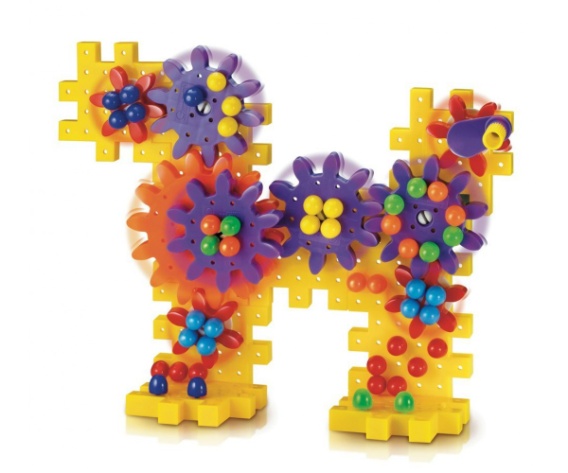 29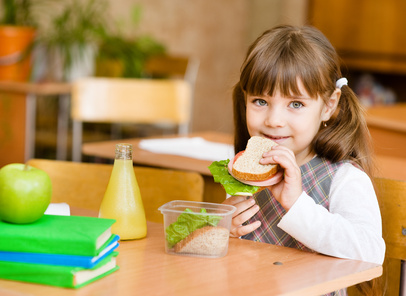 31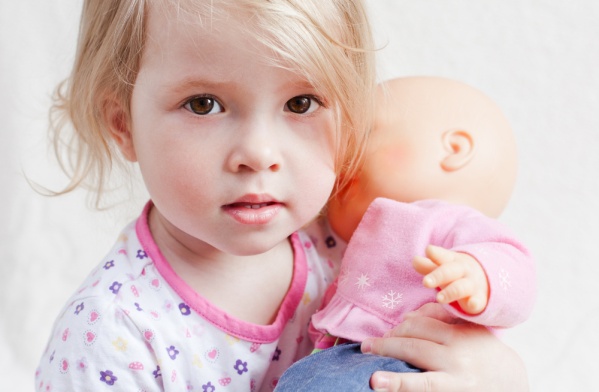 32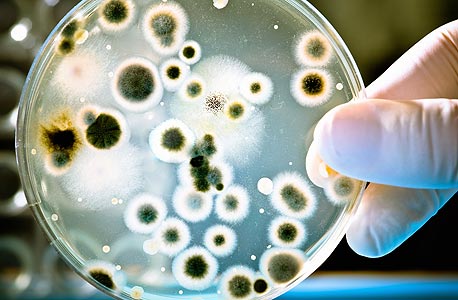 40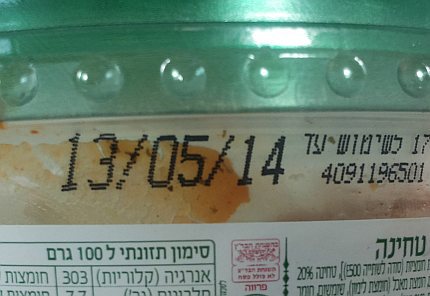 42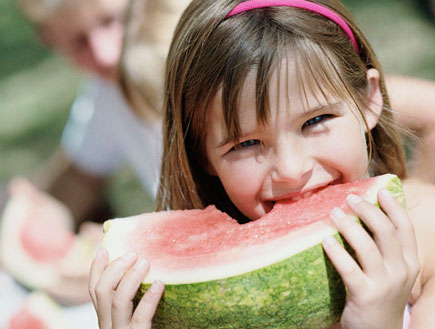 43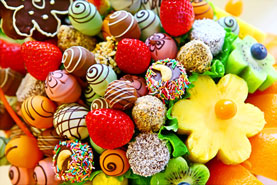 47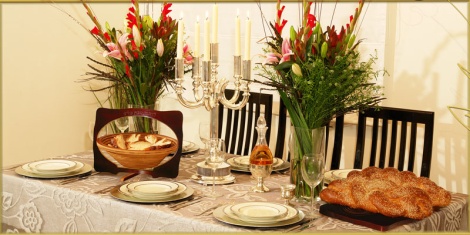 